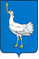 АДМИНИСТРАЦИЯсельского поселенияМОКШАмуниципального районаБольшеглушицкийсамарской областиПостановление        от  ____________  2021 г № О внесении изменений в Административный регламент предоставления администрацией сельского поселения  Мокша муниципального района Большеглушицкий Самарской области муниципальной услуги «Принятие решения об использовании донного грунта, извлеченного при проведении дноуглубительных и других работ, связанных с изменением дна и берегов водных объектов», утвержденный постановлением администрации сельского поселения Мокша муниципального района Большеглушицкий  Самарской области от 27.04.2021 г № 45Руководствуясь Водным кодексом Российской Федерации, Федеральным законом от 06.10.2003 № 131-ФЗ «Об общих принципах организации местного самоуправления в Российской Федерации», Федеральным законом от 27.07.2010 № 210-ФЗ «Об организации предоставления государственных и муниципальных услуг», Уставом сельского поселения Мокша муниципального района Большеглушицкий Самарской области, постановлением администрации сельского поселения Мокша муниципального района Большеглушицкий Самарской области от 16.05.2012 № 18 «Об утверждении Порядка разработки и утверждения административных  регламентов предоставления муниципальных услуг», в целях повышения качества и доступности предоставляемых муниципальных услуг, администрация сельского поселения Мокша муниципального района Большеглушицкий Самарской областиПОСТАНОВЛЯЕТ:    1.Внести в Административный регламент предоставления администрацией сельского поселения Мокша муниципального района Большеглушицкий Самарской области муниципальной услуги «Принятие решения об использовании донного грунта, извлеченного при проведении дноуглубительных и других работ, связанных с изменением дна и берегов водных объектов», утвержденный постановлением администрации сельского поселения Мокша муниципального района Большеглушицкий  Самарской области от 27.04.2021 г № 45, («Вести сельского поселения Мокша», 2021, 29 апреля № 18(419)) (далее – Административный регламент), следующие изменения:1.1. пункт 2.9. Административного регламента  изложить в новой редакции:«2.9.Исчерпывающий перечень оснований для отказа в предоставлении муниципальной услуги:обращение с запросом о предоставлении  муниципальной услуги лица, не имеющего права обращаться  с заявлением о предоставлении муниципальной  услуги и (или) не имеющего права на получение  муниципальной услуги;недостоверность сведений, содержащихся в заявлении или в приложенных к нему заявителем документах;в случае если, текст заявления не  поддается  прочтению (при направлении заявления и прилагаемых документов почтовой связью).При этом заявителю направляется информация  о том, что ответ на заявление не будет дан по указанным причинам, если его фамилия (наименование) и почтовый адрес поддаются прочтению;в случае если, заявление содержит вопросы, не подпадающие под действиеАдминистративного регламента.                        2. Опубликовать настоящее постановление в газете «Вести сельского поселения Мокша» и разместить на официальном сайте администрации сельского поселения Мокша муниципального района Большеглушицкий Самарской области в сети Интернет по адресу: http://mоksha.admbg.org. 3. Настоящее постановление вступает в силу после его официального опубликования.4. Контроль за исполнением настоящего постановления оставляю за собой.Глава сельского поселения Мокша муниципального районаБольшеглушицкий Самарской области                                                     О.А.Девяткин